PRESSEMITTEILUNG	30. August 2021Deutschlandweit getestet und bestätigt: QUANTRON Elektro-Entsorgungsfahrzeuge überzeugen. Jetzt mit 5 Jahren GarantieQuantron QHB (elektrifizierter Mercedes-Benz Econic) bereits bei über 20 Entsorgungsunternehmen erfolgreich auf Alltagstauglichkeit getestet100 % emissionsfrei und geräuscharmBatterie des Quantron QHB verfügt über bis zu 280 kWh Kapazität, ist kobaltfrei und mit extrem schwer flammbarer Lithium-Eisenphosphat-Technologie (LFP) ausgestattet Quantron QHB hat bis zu 350 kW Antriebsleistung bei einem Drehmoment von max. 3500 Nm maximale Tragkraft der Antriebsachse beträgt 13 tQUANTRON bietet 5 Jahre Vollgarantie* auf ausgewählte Modelle seiner E-MüllfahrzeugeDie Quantron AG elektrifiziert Nutzfahrzeuge von 3,49 bis 44 Tonnen Gesamtzuggewicht, darunter auch Müllentsorgungsfahrzeuge wie den Mercedes-Benz Econic. Die umweltfreundliche Lösung des Unternehmens mit der Bezeichnung Quantron QHB verfügt über zahlreiche Vorteile und überzeugt auch im Praxistest. Ab sofort gewährt das Unternehmen außerdem fünf Jahre volle Garantie auf ausgewählte Modelle seiner elektrischen Entsorgungsfahrzeuge der Marken Mercedes-Benz Econic, MAN TGS und DAF CF sowie auf ausgewählte Heckladeraufbauten.Außergewöhnliche Leistungsdaten. 9-Stunden-Schicht ohne zwischenzeitliches Laden.Der QHB punktet mit seiner Leistung von bis zu 350kW und einem Drehmoment von maximal 3500 Nm. Auch die Batterie des QUANTRON-Fahrzeugs überzeugt mit bis zu 280 kW Speicherkapazität. Damit kann das Fahrzeug entweder eine Reichweite von bis zu 240 km abdecken (ohne Aufbauaktivität) oder in zwei Abfalltouren bis zu 1.000 Müllgefäße in einer 9-Stunden-Schicht entleeren. Ohne zwischenzeitliches Laden. Weitere Vorteile des QHB sind, dass die E-Antriebstechnik und Elektrifizierung an Bestandsfahrzeugen auch nachrüstbar ist und sich auch für verschiedene An- und Aufbauten eignet.Weiteres Plus: 5 Jahre Vollgarantie sowie modernste BatterietechnologieQUANTRON greift auf 139 Jahre Nutzfahrzeug-Erfahrung zurück. Anwender und QUANTRON sind von der Qualität und Performance der elektrifizierten Müllfahrzeuge von QUANTRON überzeugt. Daher bietet der Elektrifizierungs-Pionier ab sofort fünf Jahre Vollgarantie auf das Fahrgestell und den Antriebsstrang. Das Angebot gilt für Fahrgestelle ab Euro VI Emissionsstufe des Verbrenners.*
Die verbauten Batterien sind kobaltfrei und mit der extrem schwer flammbaren Lithium-Eisenphosphat-Technologie (LFP) ausgestattet.Im Alltagseinsatz bewährt: der Quantron QHBDas umweltfreundliche und geräuscharme Entsorgungsfahrzeug QHB bewährt sich bereits seit vielen Monaten. Seit Mai 2020 ist der QHB bei führenden deutschen Entsorgungsunternehmen im Einsatz und stellte in Städten wie z. B.  Frankfurt, Leipzig, Düsseldorf, Nürnberg, Bremen, Ulm, Darmstadt, Konstanz, Kassel, Halle und Essen seine Alltagstauglichkeit im Dauereinsatz unter Beweis. Besonders positiv wurde dabei die einfache Handhabung für die Fahrer und Lader bewertet. So unterscheidet sich die Bedienung des elektrischen QHB nur minimal von der eines konventionellen Fahrzeugs und auch Im Fuhrpark wird keine Sonderbehandlung benötigt. Das Fahrzeug konnte in allen Anwendungen, mit sehr geringen Ausnahmen, wie bisherige Verbrenner disponiert und eingesetzt werden. Bis zu 1000 Müllgefäße und zwei Abfalltouren in einer 9-Stunden Schicht gehörten zur Pflicht-Disziplin bei den Einsätzen des Quantron QHB 27-280. Ein gutes Anfahrvermögen, die hohe Nutzlast und die extrem gute Effizienz des Antriebes wurden vermerkt.*Aufbau ausgenommen. Es gelten die Wartungs- und Garantiebedingungen der Quantron AG.Foto-Vorschau: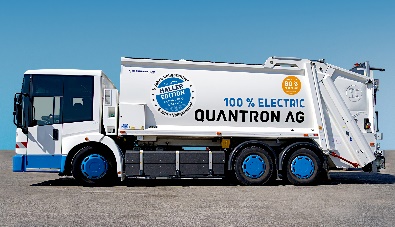 Das Originalfoto in niedriger und hoher Auflösung finden Sie hier: Pressemitteilungen der Quantron AG (https://www.quantron.net/q-news/pr-berichte/) BildunterschriftDas elektrische Müllentsorgungsfahrzeug QHB 27-280 der Quantron AG, ab sofort mit 5 Jahren GarantieFahrzeugdaten QHB 27-280Über die Quantron AGDie Quantron AG ist Systemanbieter von sauberer batterie- und wasserstoffbetriebener E-Mobilität für Nutzfahrzeuge wie LKW, Busse und Transporter. Das breite Leistungsspektrum der Innovationsschmiede umfasst neben neuen Elektro-Fahrzeugen die Elektrifizierung von Gebraucht- und Bestandsfahrzeugen, die Erstellung individueller Gesamtkonzepte inklusive der passenden Ladeinfrastruktur wie auch Miet-, Finanzierungs- und Leasingangebote sowie Fahrerschulungen. Zudem vertreibt die Quantron AG Batterien und integrierte maßgeschneiderte Elektrifizierungskonzepte an Hersteller von Nutzfahrzeugen, Maschinen und Intralogistikfahrzeugen. Das deutsche Unternehmen aus dem bayerischen Augsburg ist Pionier und Innovationstreiber für E-Mobilität im Personen-, Transport- und Güterverkehr. Es verfügt über ein Netzwerk von 700 Servicepartnern und das umfassende Wissen qualifizierter Fachleute aus den Bereichen Leistungselektronik und Batterietechnologie, unter anderem durch die Kooperation mit CATL, dem weltweit größten Batterieproduzenten. Die Quantron AG verbindet, als Hightech-Spinoff der renommierten Haller GmbH, 138 Jahre Nutzfahrzeugerfahrung mit modernstem E-Mobilitäts-Knowhow.Die Quantron AG forscht jeden Tag an E-Fahrzeugen und emissionsfreien Antriebstechnologien, um diese noch effizienter und wirtschaftlicher zu machen und leistet so einen wesentlichen Beitrag zum nachhaltig umweltfreundlichen Personen- und Gütertransport.Weitere Informationen finden Sie unter www.quantron.netBesuchen Sie die Quantron AG auf unseren Social Media Kanälen bei LinkedIn und YouTube.
Ansprechpartner: Dipl.-Ing. Volker Seitz, CCO Quantron AG, presse@quantron.net, +49 (0) 821 78 98 40 86
Zulässiges Gesamtgewicht27000 kgZuladung9938 kgLadevolumen20,3 m³Max. Leistung350 kWMax. Drehmoment3500 NmMax. Reichweite200 kmBatteriekapazität280 kWhMax. Tragkraft Hinterachse13 t